PISA  TEST        (10+5)I never go to school on …….   .   B)   C)   D) 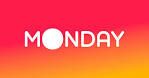 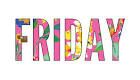 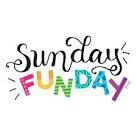 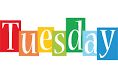 My mum is a doctor. She works at …….  .      B)      C)     D)  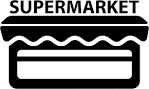 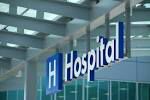 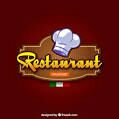 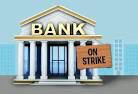 ….. is the coldest season of the year .      B)     C)    D) 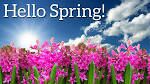 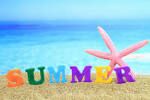 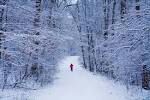 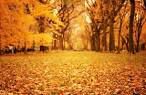 Would you like ……  of coffee ?   B)   C)     D) 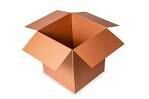 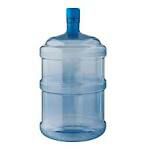 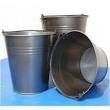 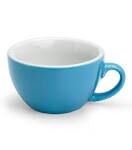 What holiday we don’t celebrate in Uzbekistan ?    B)    C)     D) 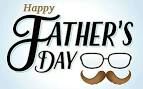 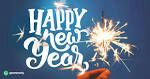 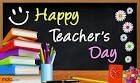 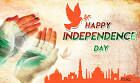 At Navruz we eat delicious meal ……    .    B)    C)     D)  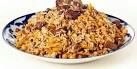 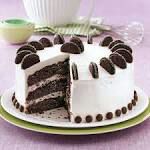 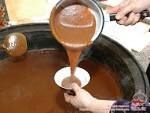 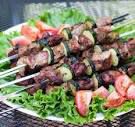 I like       in winter. 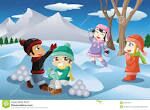 Play snowballs   		B) play hockey  C) take photos  		D) make a snow man  Every time I have  ………   my mum takes my to  the ……..     B)     C)     D)     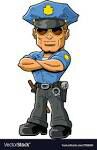 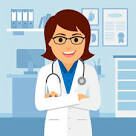 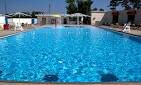 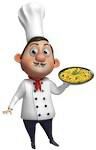 I always go to school on    ……….              B)   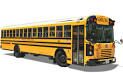 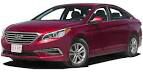 C)             D)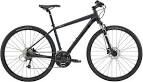 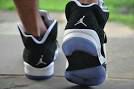 …..   is the biggest city I Great Britain.            B)     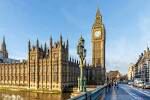 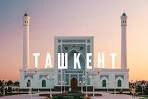 C)           D)    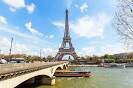 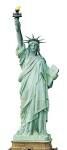 What city in the capital of Uzbekistan.  Where can we buy books ? What’s wrong ?  .   I …… a high temperature.I have a …….   . I can’t speak . How  …..  are these apples . They are two thousand sounds a …...   .  Answers 11. Tashkent 12. At the bookshop 13. Have 14. sore throat   15. much / a kiloQuestion12345678910Answer C B CDACABDA